u               v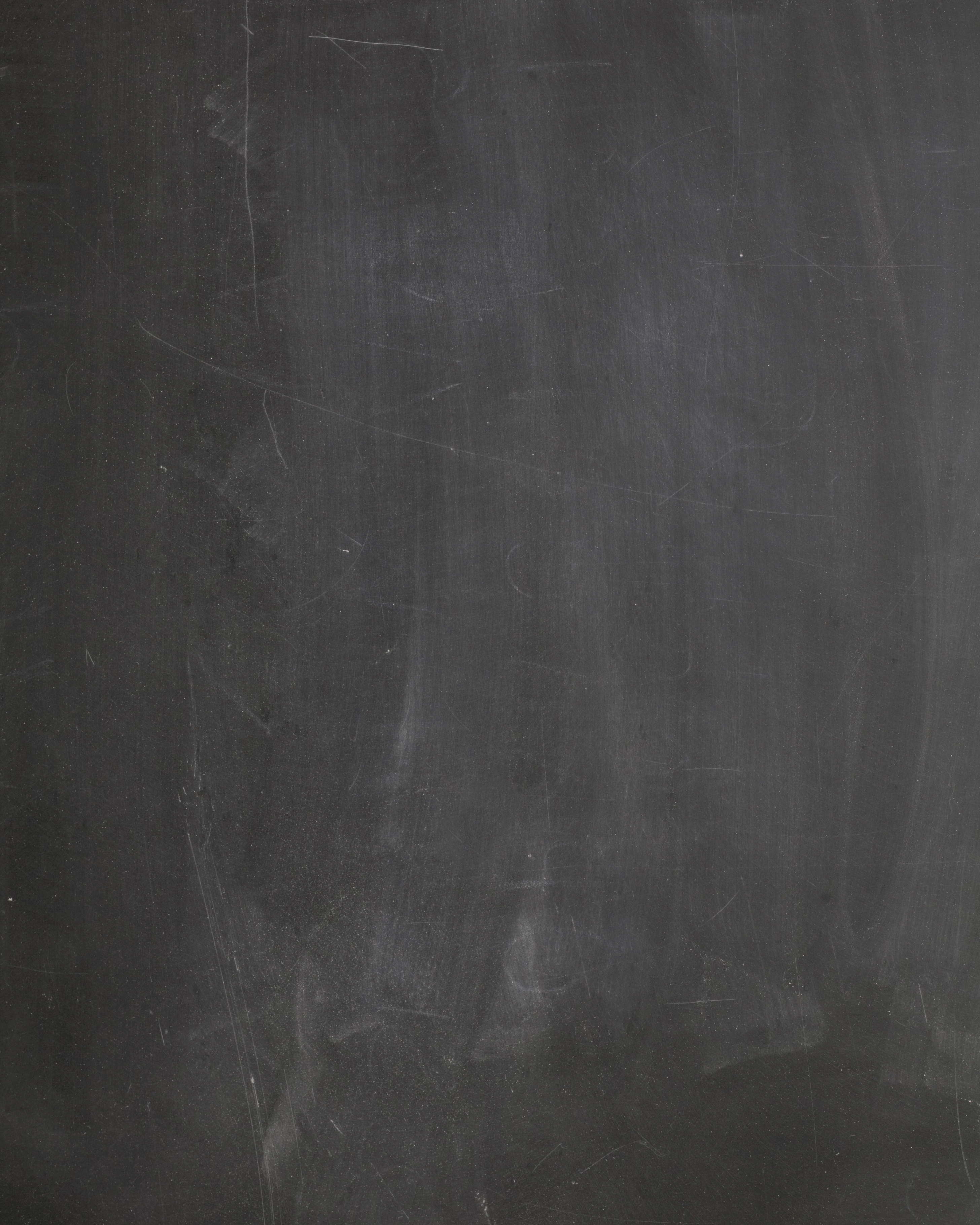 I Love,Respect,& am Grateful forYou…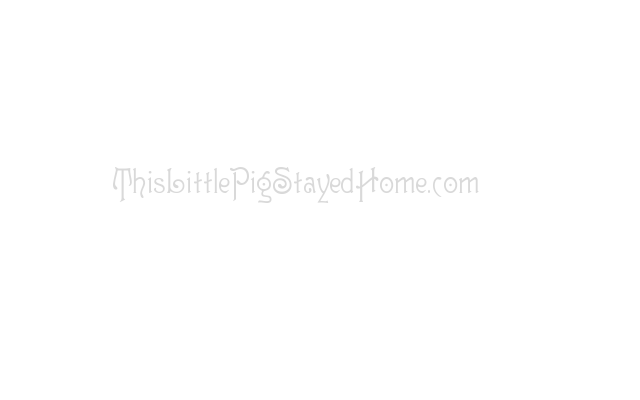 w             x